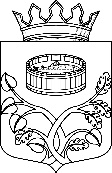 Ленинградская областьАдминистрацияЛужского муниципального районаПостановлениеОт  07 мая 2020 г.  №  1486О внесении изменений в постановлениеот 24.12.2019 № 4191 - план проведения контрольных мероприятий в сфере закупок товаров, работ, услуг для обеспечения нужд  Лужского муниципального района сектором финансового муниципального контроля администрации Лужского муниципального района на I полугодие 2020 года.        В соответствии с  Порядком проведения плановых проверок при размещении заказов на поставки товаров, выполнение работ, оказание услуг для нужд заказчиков, утвержденным Приказом Минэкономразвития РФ от 28.01.2011 г. № 30; Пунктом 7 Правил подготовки органами государственного контроля (надзора) и органами муниципального контроля ежегодных планов проведения плановых проверок юридических лиц и индивидуальных предпринимателей, утвержденными Постановлением Правительства РФ от 30.06.2010 года № 489;  Пунктом 3.1. Порядка осуществления контроля за соблюдением Федерального закона от 05.04.2013 года № 44-ФЗ «О контрактной системе в сфере закупок товаров, работ, услуг для обеспечения государственных и муниципальных нужд»  в   Лужском муниципальном  районе Ленинградской  области, утвержденным Постановлением администрации Лужского муниципального района от 22.01.2016 года № 138, администрация   Лужского  муниципального  района  п о с т а н о в л я е т:  Внести в постановление администрации Лужского муниципального района от 24.12.2019  № 4191 «Об утверждении плана проведения контрольных мероприятий в сфере закупок товаров, работ, услуг для обеспечения нужд Лужского муниципального района сектором финансового муниципального контроля администрации Лужского муниципального района на I полугодие 2020 года» следующие изменения:Изложить приложение к постановлению в новой редакции согласно приложению к настоящему постановлению.Постановление подлежит официальному опубликованию.Контроль за исполнением постановления оставляю за собой.Настоящее постановление вступает в силу со дня подписания.Глава администрации   Лужского муниципального района      		        	          Ю.В. НамлиевРазослано: сектор ФМК, Комитет образования, Социально-культурный центр досуга и отдыха «Романтик», Администрация Серебрянского с.п., орг. отдел, прокуратура                                                    Приложение                                                            к постановлению администрации                                                            Лужского муниципального района                                            от 07 мая 2020 № 1486                                                                                                      УТВЕРЖДЕН                                                         постановлением администрации                                                            Лужского муниципального района                                        от 24.12.2019 №4191                                                        (новая редакция)ПЛАН КОНТРОЛЬНЫХ МЕРОПРИЯТИЙв сфере закупок товаров, работ, услуг для обеспечения нужд Лужского муниципального района на I полугодие 2020 года№ п/пНаименование объекта контроляИНН объекта контроляАдрес местонахождения объекта контроляТема контрольного мероприятияПроверяе-мый периодМетод осуществления контрольного мероприятияОтветст-венный исполнительМесяц начала проведе-ния проверки1Муниципальное дошкольное образовательное учреждение «Детский сад №9 комбинированного вида»4710025751188230, Ленинградская область, г. Луга, ул. Красной Артиллериидом 38Соблюдение требований законодательства Российской Федерации и иных нормативных правовых актов о контрактной системе в сфере закупок товаров, работ, услуг для обеспечения государственных и муниципальных нужд; статья 99 Федерального закона от 05.04.2013 № 44-ФЗ01.01.2019 г. – 20.01.2020Выездная проверкаЯремко С.Я.январь2Муниципальное учреждение культуры «Заклинский сельский Дом культуры»4710004656188270, Ленинградская область, Лужский район, дер. Заклинье, ул. Новая, дом 13Соблюдение требований законодательства Российской Федерации и иных нормативных правовых актов о контрактной системе в сфере закупок товаров, работ, услуг для обеспечения государственных и муниципальных нужд; статья 99 Федерального закона от 05.04.2013 № 44-ФЗ01.01.2019 г. – 20.02.2020Выездная проверкаЯремко С.Я.февраль3Муниципальное общеобразовательное учреждение «Торошковская средняя общеобразовательная школа»4710023497188277, Ленинградская область, Лужский район, деревня Торошковичи, переулок Школьный, дом 2Соблюдение требований законодательства Российской Федерации и иных нормативных правовых актов о контрактной системе в сфере закупок товаров, работ, услуг для обеспечения государственных и муниципальных нужд; статья 99 Федерального закона от 05.04.2013 № 44-ФЗ01.01.2019 г. – 14.05.2020Камеральная проверкаЯремко С.Я.май4Социально-культурный центр досуга и отдыха «Романтик»Серебрянского сельского поселения Лужского муниципального района Ленинградской области4710026459188284, Ленинградская область, Лужский район,              поселок Серебрянский, ул. Школьная, дом 6Соблюдение требований законодательства Российской Федерации и иных нормативных правовых актов о контрактной системе в сфере закупок товаров, работ, услуг для обеспечения государственных и муниципальных нужд; статья 99 Федерального закона от 05.04.2013 № 44-ФЗ01.01.2019 г. – 25.05.2020Камеральная проверкаЯремко С.Я.май